CanadaCanadaCanadaJuly 2030July 2030July 2030July 2030SundayMondayTuesdayWednesdayThursdayFridaySaturday123456Canada Day78910111213141516171819202122232425262728293031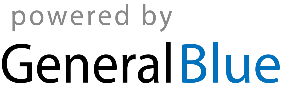 